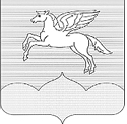 СОБРАНИЕ ДЕПУТАТОВГОРОДСКОГО ПОСЕЛЕНИЯ «ПУШКИНОГОРЬЕ»ПУШКИНОГОРСКОГО РАЙОНА ПСКОВСКОЙ ОБЛАСТИР Е Ш Е Н И Е 10.01.2020г.  №  198Принято на  34 очередной  сессииСобрания депутатов городского поселения«Пушкиногорье» второго созыва Об  избрании главы  городского поселения «Пушкиногорье»- главы муниципального образования и вступление его в должность	 В соответствии с   Законом  Псковской области от 01.08.2003г.                  № 295–оз  «Избирательный кодекс  Псковской области» ( с изменениями),  Собрание депутатов городского поселения «Пушкиногорье»РЕШИЛО:1. Утвердить протокол  от   10.01.2020г.  № 3 об итогах голосования по избранию на должность главы городского  поселения «Пушкиногорье»- главы  муниципального образования, составленный  счетной комиссией                      (протокол  прилагается).2. На основании протокола об итогах голосования считать  избранным на должность главы городского поселения «Пушкиногорье»- главы муниципального  образования, депутата по трехмандатному  избирательному округу №  2  - Солонухина Леонида Леонидовича.3. Глава городского поселения «Пушкиногорье» - глава  муниципального образования – Солонухин Леонид Леонидович  вступает  в должность с  момента вступления в  силу настоящего решения. 4. Настоящее решение вступает в силу с  момента его  принятия.5. Направить  настоящее решение в трехдневный  срок в Псковское  областное  Собрание  депутатов, Администрацию Псковской области, избирательную комиссию Псковской области, Собрание депутатов  Пушкиногорского района, Администрацию Пушкиногорского района.6.  Настоящее решение подлежит  опубликованию в газете «Пушкинский край» не позднее пяти дней со дня  его принятия.  Председательствующий на сессии                                            Е.Н.Никитина  